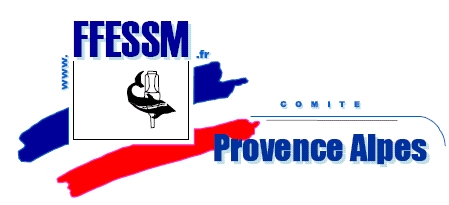 STAGE REGIONAL BIOLOGIE NIVEAU 1La Commission  Régionale Environnement et Biologie Subaquatiques Provence Alpes organise un stage Biologie niveau 1 sur deux week-ends :Le samedi 31 octobre 2015 et le dimanche 1er novembre 2015A la Ciotat, pour les plongées et la théorie,  avec l’Atelier Bleu du Cap de l’Aigle (CPIE) implanté dans le parc du Mugel ;Le samedi 21 novembre 2015 et le dimanche 22 novembre 2015A Marseille, pour les plongées et la théorie,  avec le club Airbus Helicopters.Avec une date de repli météorologique, le week-end du samedi 5 et dimanche 6 décembre 2015.L’objectif de ce stage est la découverte de la vie et des milieux subaquatiques. Il vise à mieux connaître, mieux protéger, mieux identifier les organismes marins grâce à 4 plongées et 4 demi-journées de cours.Aucune connaissance préalable en biologie n’est requise.Il est ouvert aux niveaux 2 techniques (ou PA 20) et sera limité à 12 stagiaires. Le prix du stage est de 102 euros. Il comprend le prix des 4  plongées,  et la carte de niveau fédéral. Les plongées seront réglées directement aux structures d’accueil. Merci de ne pas vous engager à la légère.Le prix du stage ne comprend pas le prix des repas. La restauration sur la Ciotat s’effectue sous la forme d’un pique-nique dans les locaux de l’Atelier Bleu. Sur Marseille, il est possible de déjeuner au restaurant  (ordre de prix de13 €)  ou de pique-niquer à l’intérieur.S’inscrire auprès de Fossati Joëlle 2 rue Capazza 13004 Marseille – Port. 06 83 15 62 84		         fossati.joelle@club-internet.frPour toutes questions spécifiques aux structures d’accueil, s’adresser à :Joëlle Fossati :         fossati.joelle@club-internet.fr     pour le week-end sur la Ciotat ;Véronique Jaffé :    veronique.jaffe@free.fr             pour le week-end sur Marseille.